Promoted for and behalf of Cycling Time Trials under their rules and regulations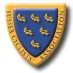 Sussex Cyclists’ AssociationFounded 192125 Mile Time Trial – Sunday 5th May 2024 – Course G25/93Incorporating Sussex 25 miles ChampionshipEvent Secretary					TimekeepersSteve Dennis (East Grinstead CC)			Start:		Mr Richard Blackmore (East Grinstead CC)15 Sherwood Walk, Crawley, W. Sussex			Finish:		Mr Mick Irons (Worthing Excelsior CC)RH10 6NQTel: 01293 522721 – Mob: 07778 548979E-mail: carla.dennis@sky.comPrizes		1st Open (TT bike & Road bike) £30		1st Female (TT bike & Road bike) £30				2nd Open (TT bike & Road bike) £20                       2nd Female (TT bike & Road bike) £20                          3rd Open (TT bike & Road bike) £10 		 	3rd Female (TT bike & Road bike) £10	                      		              		1st Vet on AAT £15			1st Open or mixed Team of 3 £15 each			2nd Vet on AAT £10                                   2nd Open or mixed Team of 3 £10 each	Please stay for the prize presentation. There are additional awards over the two days competitionSussex Championship awards for affiliated ridersFastest overall Boniface Cup.  Highest plus on CTT target time Horry Hemsley Cup.  Fastest team of three Lee Memorial Shield.  Medals are also awarded to each team member and individual riders in the following categories:  Overall, Veteran on VTTA Age Adjusted Times, Female, Juniors and Youths subject to the number of entries in each category.   All Championship trophies and medals will be presented at the Annual Prize Presentation ceremony.Headquarters Steyning Centre Fletcher’s Croft, Steyning, BN44 3XZOpen from 6:00 am.OS Landranger sheet 198, grid ref TQ178 113Google Maps Streetview link http://goo.gl/maps/hkLKeDirections and car parkingComing from the north: A24 / A283					Coming from the South: A27 / A283.Turn right into Horsham Road and proceed on to			Second left off Bramber roundabout. Proceed up Clays. At the mini roundabout turn left		                Hill and continue on to Steyning High Street. At the mini(NE) and proceed along  pass the library &		roundabout turn right (NE) and proceed along Churchchurch, turn right into Steyning Centre.				Street pass the library & church, turn right into Steyning								Centre.Ample car parking is available at the Steyning CentrePlease do not wear cleated cycling shoes in the Hall. Thank you. Promoted for and behalf of Cycling Time Trials under their rules and regulationsSussex Cyclists’ AssociationFounded 192125 Mile Time Trial – Sunday 5th May 2024 – Course G25/93Incorporating Sussex 25 miles Championship Race Numbers					Warming up and to the StartNumbers will be available at the event HQ. Please		Competitors are requested not to warm up on the coursecollect your number when you sign on.			after the event has started.Notice of any additional hazards to be aware of on the		Left out of the car park to the mini roundabout, then rightcourse will be displayed next to the signing on sheet.		onto the High Street. Proceed North to the A283 junction.After the event, please return your race number to the               Left and then immediate right on to B2135 for 0.4 miles.Signing out table.DON’T FORGET YOUR FRONT AND REAR LIGHT AND HELMET.  REMEMBER TO SIGN OUT AFTER YOUR RIDE!.Please pay attention to the following Safety NotesLondon South District Regulation: No vehicles, except those of the timekeepers and race officials, shall be parked in the vicinity of the start or finish areas.CTT regulations require that all competitors must wear a properly affixed helmet which must be of hard/soft shell construction. Helmets should conform to internationally accepted safety standards.Competitors Machines: must have working front and rear lights, either flashing or constant, fitted to their machine in a position clearly visible to other road users and is active while the machine is in use.Course details G25/93 							                   DistanceSTART on B2135 just south of entrance to Wappingthorpe Manor (Map ref TQ 172131).			 0.0Proceed north on the B2135 through Partridge Green to junction with A24. (M)				 6.708Turn left and proceed southwards on the A24 to Washington RBT. (M)					12.519Turn left on A283 and proceed east, via Bramber and Beeding Court RBT (M) to Turn at AdurBridge RBT.(M)											20.987Retrace on A283 via Beeding Court and Bramber RBTs to Finish at paint mark on curb oppositeTP3 about 25 yards before Canons Way. (Map ref TQ 181118).						25.00Course details can be viewed or downloaded from the SCA website at the link www.sussexca.org.uk/g2593.htmlPLEASE NOTE: THERE IS A SMALL CHANCE OF A CHANGE OF COURSE DUE TO POTENTIAL ROAD WORKS/TRAFFIC LIGHTS ON THE B2135. THE EMERGENCY COURSE IS G15/93 STARTING AT WASHINGTON.IF THIS IS TO BE INITIATED, THE START TIME WILL BE MOVED 30 MINUTES TO ALLOW EXTRA TIME.Promoted for and behalf of Cycling Time Trials under their rules and regulationsSussex Cyclists’ AssociationFounded 192125 Mile Time Trial – Sunday 5th May 2024 – Course G25/93Incorporating Sussex 25 miles ChampionshipTIME TRIAL COURSE - G25/93Steyning - Partridge Green - West Grinstead - Washington - Shoreham - Steyning - A24 / A283 - B2135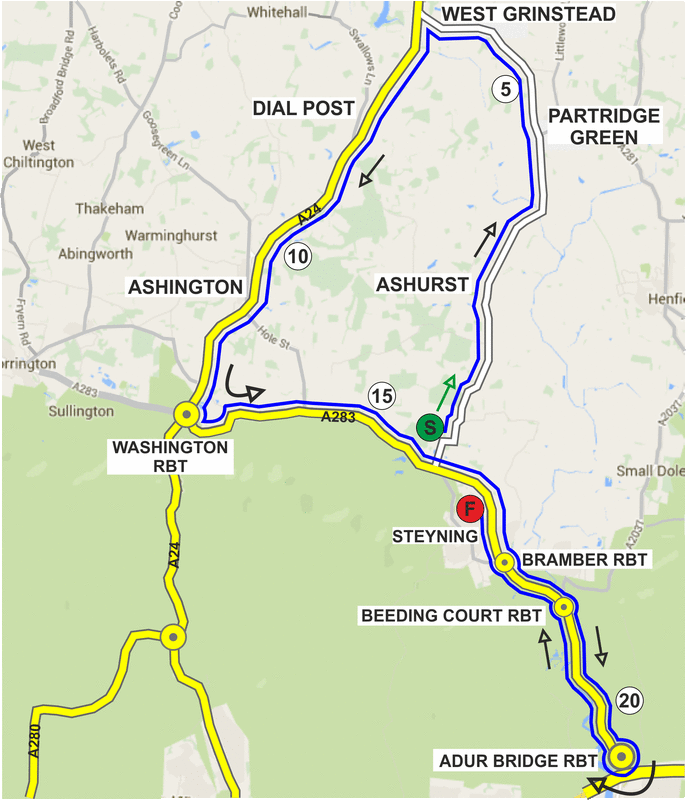 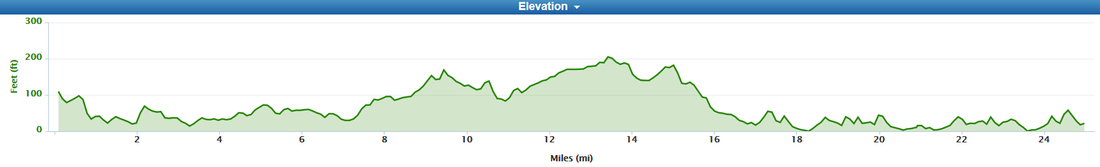 